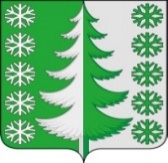 Ханты-Мансийский автономный округ - ЮграХанты-Мансийский муниципальный районмуниципальное образованиесельское поселение ВыкатнойАДМИНИСТРАЦИЯ СЕЛЬСКОГО ПОСЕЛЕНИЯПОСТАНОВЛЕНИЕот 16.02.2023                                                                                                        № 4 п. ВыкатнойО внесении изменений в постановление администрации сельского поселения Выкатной от 29.12.2022 № 121 «Об утверждении административного регламента предоставления муниципальной услуги «Предоставление жилых помещений муниципального жилищного фонда по договорам социального найма»»В целях приведения муниципального правового акта администрации сельского поселения Выкатной в соответствие с действующим законодательством, руководствуясь Уставом сельского поселения Выкатной:1. Внести в постановление администрации сельского поселения Выкатной от 29.12.2022 № 121 «Об утверждении административного регламента предоставления муниципальной услуги «Предоставление жилых помещений муниципального жилищного фонда по договорам социального найма»» следующие изменения:1.1. Абзац 4 пункта 2 исключить.2. Настоящее постановление вступает в силу с момента его официального опубликования (обнародования).3. Контроль за исполнением настоящего постановления оставляю за собой.Глава сельскогопоселения Выкатной                                                                        Н.Г. Щепёткин